Gettysburg Virtual TourBefore you start the virtual tourGo to https://www.battlefields.org/learn/civil-war/battles/gettysburg to learn about the battle.  Look at the battle facts box on the right side.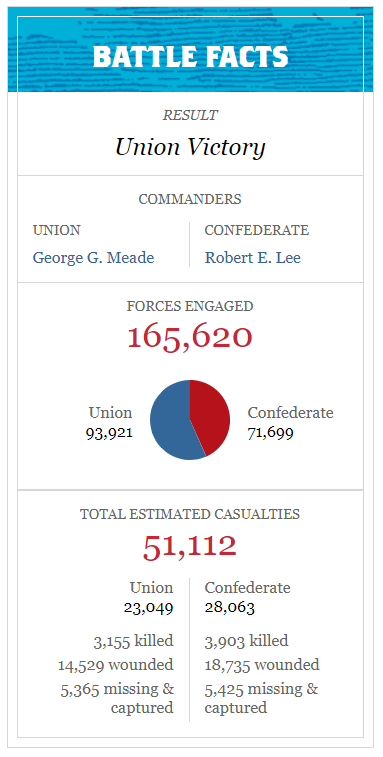 Who won the battle?How many casualties (deaths/injuries) were there?What do casualties include?__________________________________________________________________What do you know about the Civil War already?The war started in 1861.  The Battle of Gettysburg takes place in 1863.  The war ends in 1865.  Why might it be called the turning point of the war?I think.3 the Be6attle of Gettysburg is called the turning point of the war because ____________ Nnnnnnn je____________________________________________________________________________________________________________________________________________________________________________Day 1: https://www.loom.com/share/ca29d7d08e1c48b2a029736079553a75 Day 2: https://www.loom.com/share/c9b6c8f6d0374a7380a8a287cc472eba Day 3: https://www.loom.com/share/f97b7070fede41158a62a67553322c7a What event/decision do you think was the most important of the battle? Why? Explain your thinking and reasoning by (pick one):writing a paragraphdrawing a pictureor creating a video After the Virtual TourTake some time to explore the Gettysburg Battlefield on your own: https://www.battlefields.org/visit/virtual-tours/gettysburg-360-virtual-tourWhat are three facts you learned?_________________________________________________________________________________________________________________________________________________________________________________________________________________________________What is something you’d still like to learn?One thing I’m still curious about is… -OR-Choose one of the following tasks to complete!Choose another Civil War battlefield on the website to explore: https://www.battlefields.org/visit/battlefields?gclid=EAIaIQobChMIoqLm2KSs6QIVpP_jBx0FawXPEAAYASAAEgKwnfD_BwE.  Create your own video tour of this battle.Choose another Civil War battlefield on the website to explore: https://www.battlefields.org/visit/battlefields?gclid=EAIaIQobChMIoqLm2KSs6QIVpP_jBx0FawXPEAAYASAAEgKwnfD_BwE.  Create a travel brochure for a tourist visiting this battlefield.-OR-Think about the witness trees at Gettysburg.  Write a story or a poem about what the tree saw during the battle.